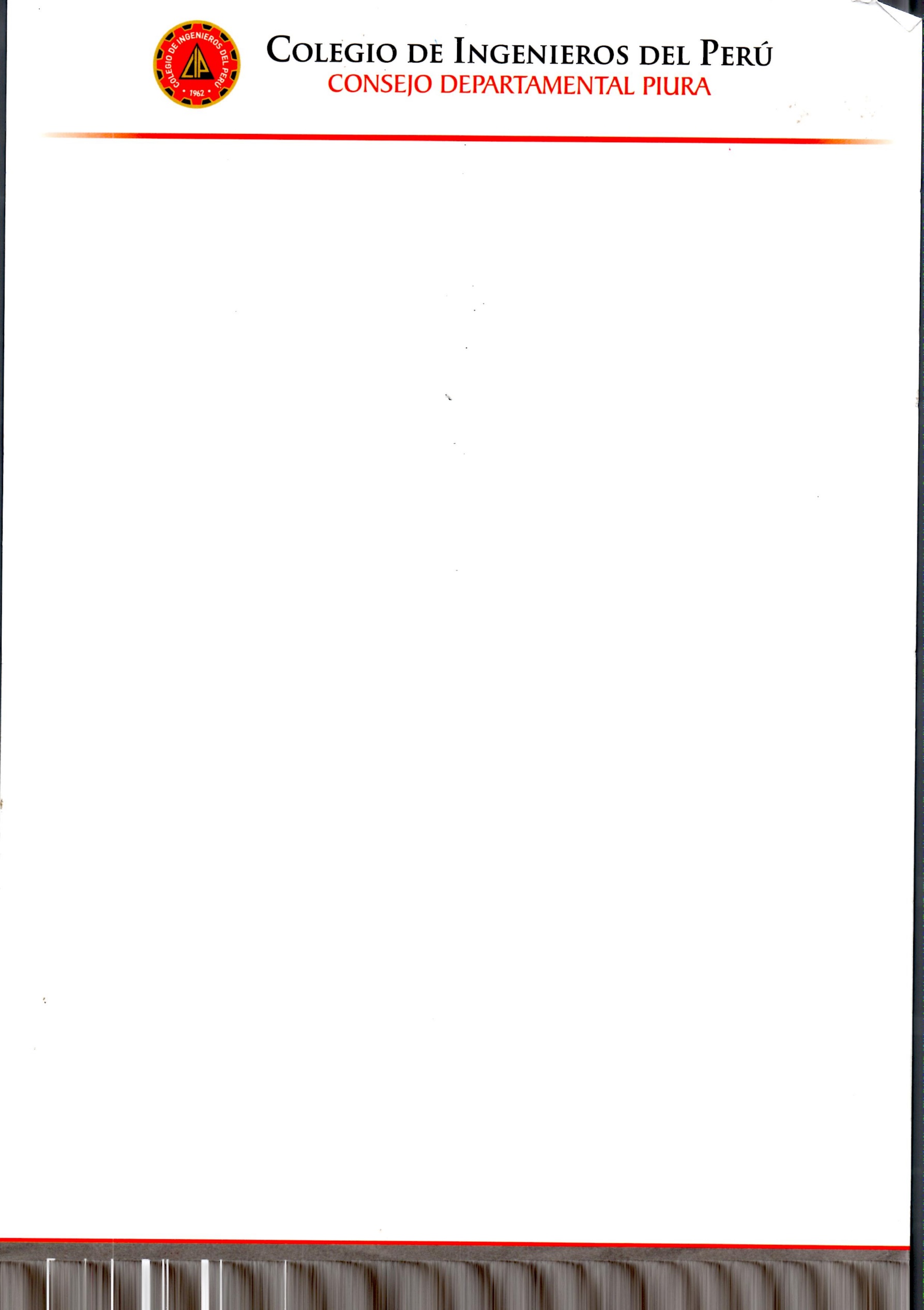 TRIBUNALDE ÉTICA2019-2021TRIBUNAL DE ÉTICALos Tribunales Departamentales de Ética son los Órganos competentes de recibir las denuncias contra los Miembros de la Orden adscritos a su Consejo Departamental, por las faltas a la ética profesional, contra la institución, el Estatuto, los Reglamentos, Resoluciones y otros de obligatorio cumplimiento, emitidas por el CIP.Formulará un informe sustentado y documentado de todo lo actuado, en un plazo máximo de 45 días, o de ser el caso, emitirá Resolución de Amonestación escrita correspondiente a las sanciones a que se refiere el literal a) del Art. 21° del  Código de Ética.En los procedimientos disciplinarios correspondientes a las sanciones establecidas en los literales b), c) y d) del mismo artículo, el Tribunal Departamental de Ética remitirá lo actuado, incluyendo el informe sustentado y documentado, al Tribunal Nacional de Ética, quien los resolveráÁMBITO DE APLICACIÓN:Es de aplicación para las personas naturales que como profesionales de la ingeniería ejerzan actividades inherentes a la ingeniería, en cualquier forma, para cualquier especialidad y bajo cualquier modalidad de relación laboral y/o contractual. Las normas del Código de Ética rigen el ejercicio de la ingeniería en toda su extensión y en todo el territorio nacional y ninguna circunstancia puede impedir su cumplimiento.TRÁMITE DEL PROCEDIMIENTO:El procedimiento disciplinario puede iniciarse de cualquiera de las siguientes formas:a. De oficio, por cualquiera de los Tribunales Deontológicos;b. Por denuncia de cualquier órgano del CIP;c. Por denuncia de parte, ante el respectivo Tribunal Deontológico, por los colegiados, persona natural o jurídica con legítimo interés, en defensa de sus derechos o de los derechos de la colectividad en asuntos éticos relativos al ejercicio de la ingeniería en casos concretos.La denuncia, debe ser presentada por escrito y contendrá lo siguiente:1. Una sumilla donde se señale que se está interponiendo una denuncia.2. Copia del documento de identidad del denunciante o del apoderado, de ser el caso.3. Copia del RUC en el caso de personas jurídicas.4. El documento que contiene el poder cuando se actúe de apoderado. En el caso de personas jurídicas deberá presentarse el documento que acredite la representación legal y el registro correspondiente.5. Los hechos que fundamenten la denuncia y la presunta inconducta ética o institucional o normativa.6. Todos los medios probatorios debidamente documentados, destinados a acreditar la veracidad del hecho denunciado, expuestos en forma clara y concreta.7. Juego(s) de copias del escrito de denuncia y sus anexos para ser entregada a el/los ingenieros(s) denunciado(s).Los requisitos exigidos se encuentran contenidos en el formato de denuncia que debe ser empleado por el denunciante, descargado de la página web o recabada en la oficina del Tribunal Departamental de ética  de cada Consejo Departamental.La denuncia que no cumpla con alguno de los requisitos exigidos en los artículos precedentes, será declarada inadmisible por el Tribunal Departamental de Ética correspondiente, otorgando al denunciante el plazo de cinco días hábiles para subsanar las omisiones. Si el denunciante no cumpliera con subsanar las omisiones en el plazo otorgado, se rechazará la denuncia y se ordenará su archivamiento definitivo.Los Tribunales Departamentales de Ética podrán declarar improcedente una denuncia, en los siguientes supuestos:- Si el denunciado no es miembro del CIP.- Si no se puede evidenciar claramente una conexión lógica entre la falta y los hechos que se denuncian.- Si la falta denunciada ha prescrito.En el caso que el ingeniero no se encuentre inscrito en el Consejo Departamental donde se interpone la denuncia, el Tribunal derivará al Consejo Departamental correspondiente.SANCIONES:El Colegio de Ingenieros del Perú, a través de los Órganos Deontológicos, debe aplicar a los ingenieros, según la magnitud de la falta cometida, las siguientes sanciones:a. Amonestación escrita, calificada y resuelta por el Tribunal Departamental de Ética correspondiente, dicha sanción es inapelable;b. Suspensión temporal por Falta Leve, desde tres meses hasta un año, calificado por el Tribunal Departamental de Ética respectivo y resuelto por el Tribunal Nacional de Ética, cuya Resolución es inapelable;c. Suspensión temporal por Falta Grave, más de un año hasta tres años, calificado por el Tribunal Departamental de Ética respectivo y resuelto por el Tribunal Nacional de Ética, cuya Resolución es inapelable;d. Expulsión o separación definitiva por Falta Muy Grave, calificado por el Tribunal Departamental de Ética respectivo y resuelto por el Tribunal Nacional de Ética, cuya Resolución podrá ser materia de revisión o apelación a fin que se eleven los actuados al Congreso Nacional de Consejos Departamentales, cuyo fallo es definitivo e inapelable, con lo cual se agota la vía administrativa;Las Sanciones se aplican por actos contrarios a la ética profesional relacionadas a las siguientes causas:– Para con la sociedad– Para con la profesión– Para con los colegas– Para con los clientesFaltas contra la Institución y faltas contra el Estatuto, los Reglamentos, Resoluciones y otros de obligatorio cumplimiento, emitidas por el CIP.DATOS GENERALES DE LAS PARTES DEL PROCEDIMIENTOI.1: DATOS DEL DENUNCIANTE:En el caso de ser más de un denunciante adjuntar el Anexo 01Llenar si el denunciante es Persona Jurídica: DOMICILIO DEL DENUNCIANTE: I.2: DATOS DEL DENUNCIADO: En el caso de ser más de un denunciado adjuntar Anexo 02RELACIÓN ENTRE EL DENUNCIANTE Y EL DENUNCIADO:Marcar con una “x”HECHO QUE DENUNCIA:Señale el motivo por el cual denuncia al ingeniero colegiadoEXPOSICIÓN DE LOS HECHOS:Señalar de forma numerada, clara y concreta los hechos vinculados con la presunta falta. De ser el caso, anexe las hojas que considere necesarias para relatar los hechos que fundamenten su denuncia.FALTA QUE SE DENUNCIA:Opcional: De conocer el Código Ética del CIP señalar los artículos presuntamente vulnerados.DOCUMENTOS QUE ADJUNTA:Presentar en copias legibles – Marcar con una “x”OPCIONAL:Llenar sólo en el caso que el denunciante se encuentre impedido de participar del procedimiento, y será representado por tercera persona; sin embargo, deberá presentar la denuncia con firma legalizada del denunciante.Llenar sólo en el caso que el denunciante desee autorizar a una tercera persona, para que solicite información sobre el estado de su denuncia.Declaro que los datos consignados en este documento y los que adjunto son verdaderos.Piura,…..... de………………. de 20…..DATOS DE LOS DENUNCIANTESDATOS DE LOS DENUNCIADOSTRIBUNALNO LLENAREXPEDIENTE Nº          - 20       /TDEPNombres y Apellidos completos/ Razón Social de ser Persona JurídicaNombres y Apellidos completos/ Razón Social de ser Persona Jurídica(Llenar según corresponda)DNI Nº(Llenar si es Colegiado)Registro CIP Nº                             Habilidad: ( SI) / (NO)RUC Nº(Llenar si es Colegiado)Registro CIP Nº                             Habilidad: ( SI) / (NO)DNI NºNombres y Apellidos del Representante LegalDNI NºAv. / Jr. / Calle / Psje. :Av. / Jr. / Calle / Psje. :Av. / Jr. / Calle / Psje. :Av. / Jr. / Calle / Psje. :NºInt.:Mza.:Lote:Urbanización:Urbanización:Distrito:Distrito:Teléfono:Teléfono:Correo Electrónico:Correo Electrónico:(Llenar si conoce los siguientes datos)    Registro CIP Nº                Habilidad: (Si) / (No)Nombres y Apellidos completos(Llenar si conoce los siguientes datos)    Registro CIP Nº                Habilidad: (Si) / (No)Cliente: (    )Colega: (   )Tercero interesado: (    )Otro: Denunciante: Si es persona natural: Copia de DNI  (    )Si es Persona Jurídica: Copia del poder del Representante  (    )Medios probatorios: a)b)c)d)e)Nombres y Apellidos completosNombres y Apellidos completosDNI Nº(Llenar si es colegiado)Registro CIP Nº                    Habilidad: (Si) / (No)(Adjuntar copia)(Llenar si es colegiado)Registro CIP Nº                    Habilidad: (Si) / (No)Nombres y Apellidos completosNombres y Apellidos completosDNI N°(Llenar si es colegiado)Registro CIP Nº                    Habilidad: (Si) / (No)(Adjuntar copia)(Llenar si es colegiado)Registro CIP Nº                    Habilidad: (Si) / (No)FIRMA DEL DENUNCIANTE O REPRESENTANTEINSTRUCCIONESEl formato debe ser llenado en computadora o con letra imprentaDebe llenarse, obligatoriamente, los puntos I, II, III, IV, VIDeben adjuntarse los documentos que se mencionen en el punto VIEn caso de llenar el formato a mamo y de ser insuficiente el espacio establecido en el punto IV, podrá anexar las hojas que considere necesarias. Si desea realizar alguna consulta sobre el llenado del presente formato comunicarse al Telf. 202-5047Deberán adjuntar de forma obligatoria copia del documento de identidad y los documentos que se ofrecen como medios probatorios.En caso de ser más de un denunciante, anexar el Formato Anexo 01 y de ser más de un denunciado adjuntar el Formato Anexo 02La denuncia se presentará en tres (3) juegos de copias, en la oficina de trámite documentario CIP Piura.TRIBUNAL …………………………………………NO LLENAREXPEDIENTE Nº          - 20       /NOMBRE Y APELLIDOS: NOMBRE Y APELLIDOS: NOMBRE Y APELLIDOS: NOMBRE Y APELLIDOS: NOMBRE Y APELLIDOS: NOMBRE Y APELLIDOS: NOMBRE Y APELLIDOS: NOMBRE Y APELLIDOS: REPRESENTANTE LEGAL: REPRESENTANTE LEGAL: REPRESENTANTE LEGAL: REPRESENTANTE LEGAL: REPRESENTANTE LEGAL: REPRESENTANTE LEGAL: REPRESENTANTE LEGAL: REPRESENTANTE LEGAL: DNI NºDNI NºDNI NºRUC NºRUC NºRUC NºRegistro CIP Nº                                 Habilidad: (SI) / (NO)Registro CIP Nº                                 Habilidad: (SI) / (NO)Av. / Jr. / Calle / Psje. :Av. / Jr. / Calle / Psje. :Av. / Jr. / Calle / Psje. :Av. / Jr. / Calle / Psje. :Av. / Jr. / Calle / Psje. :Av. / Jr. / Calle / Psje. :Av. / Jr. / Calle / Psje. :Av. / Jr. / Calle / Psje. :NºNºInt.:Int.:Mza.:Mza.:Mza.:Lote:Urbanización:Urbanización:Urbanización:Urbanización:Distrito:Distrito:Distrito:Distrito:RELACIÓN CON EL DENUNCIADORELACIÓN CON EL DENUNCIADORELACIÓN CON EL DENUNCIADORELACIÓN CON EL DENUNCIADORELACIÓN CON EL DENUNCIADORELACIÓN CON EL DENUNCIADORELACIÓN CON EL DENUNCIADORELACIÓN CON EL DENUNCIADOCliente: (    )Colega: (   )Colega: (   )Tercero interesado: (    )Tercero interesado: (    )Otro:Otro:Otro:FIRMAFIRMAFIRMAFIRMAFIRMAFIRMAFIRMAFIRMANOMBRE Y APELLIDOS: NOMBRE Y APELLIDOS: NOMBRE Y APELLIDOS: NOMBRE Y APELLIDOS: NOMBRE Y APELLIDOS: NOMBRE Y APELLIDOS: NOMBRE Y APELLIDOS: NOMBRE Y APELLIDOS: REPRESENTANTE LEGAL: REPRESENTANTE LEGAL: REPRESENTANTE LEGAL: REPRESENTANTE LEGAL: REPRESENTANTE LEGAL: REPRESENTANTE LEGAL: REPRESENTANTE LEGAL: REPRESENTANTE LEGAL: DNI NºDNI NºDNI NºRUC NºRUC NºRUC NºRegistro CIP Nº                  Habilidad: ( SI) / (NO)Registro CIP Nº                  Habilidad: ( SI) / (NO)Av. / Jr. / Calle / Psje. :Av. / Jr. / Calle / Psje. :Av. / Jr. / Calle / Psje. :Av. / Jr. / Calle / Psje. :Av. / Jr. / Calle / Psje. :Av. / Jr. / Calle / Psje. :Av. / Jr. / Calle / Psje. :Av. / Jr. / Calle / Psje. :NºNºInt.:Int.:Mza.:Mza.:Mza.:Lote:Urbanización:Urbanización:Urbanización:Urbanización:Distrito:Distrito:Distrito:Distrito:RELACIÓN CON EL DENUNCIADORELACIÓN CON EL DENUNCIADORELACIÓN CON EL DENUNCIADORELACIÓN CON EL DENUNCIADORELACIÓN CON EL DENUNCIADORELACIÓN CON EL DENUNCIADORELACIÓN CON EL DENUNCIADORELACIÓN CON EL DENUNCIADOCliente: (    )Colega: (   )Colega: (   )Tercero interesado: (    )Tercero interesado: (    )Otro:Otro:Otro:FIRMAFIRMAFIRMAFIRMAFIRMAFIRMAFIRMAFIRMANOMBRE Y APELLIDOS: NOMBRE Y APELLIDOS: NOMBRE Y APELLIDOS: NOMBRE Y APELLIDOS: NOMBRE Y APELLIDOS: NOMBRE Y APELLIDOS: NOMBRE Y APELLIDOS: NOMBRE Y APELLIDOS: REPRESENTANTE LEGAL: REPRESENTANTE LEGAL: REPRESENTANTE LEGAL: REPRESENTANTE LEGAL: REPRESENTANTE LEGAL: REPRESENTANTE LEGAL: REPRESENTANTE LEGAL: REPRESENTANTE LEGAL: DNI NºDNI NºDNI NºRUC NºRUC NºRUC NºRegistro CIP Nº                  Habilidad: ( SI) / (NO)Registro CIP Nº                  Habilidad: ( SI) / (NO)Av. / Jr. / Calle / Psje. :Av. / Jr. / Calle / Psje. :Av. / Jr. / Calle / Psje. :Av. / Jr. / Calle / Psje. :Av. / Jr. / Calle / Psje. :Av. / Jr. / Calle / Psje. :Av. / Jr. / Calle / Psje. :Av. / Jr. / Calle / Psje. :NºNºInt.:Int.:Mza.:Mza.:Mza.:Lote:Urbanización:Urbanización:Urbanización:Urbanización:Distrito:Distrito:Distrito:Distrito:RELACIÓN CON EL DENUNCIADORELACIÓN CON EL DENUNCIADORELACIÓN CON EL DENUNCIADORELACIÓN CON EL DENUNCIADORELACIÓN CON EL DENUNCIADORELACIÓN CON EL DENUNCIADORELACIÓN CON EL DENUNCIADORELACIÓN CON EL DENUNCIADOCliente: (    )Colega: (   )Colega: (   )Tercero interesado: (    )Tercero interesado: (    )Otro:Otro:Otro:FIRMAFIRMAFIRMAFIRMAFIRMAFIRMAFIRMAFIRMANOMBRE Y APELLIDOS: NOMBRE Y APELLIDOS: NOMBRE Y APELLIDOS: NOMBRE Y APELLIDOS: NOMBRE Y APELLIDOS: NOMBRE Y APELLIDOS: NOMBRE Y APELLIDOS: NOMBRE Y APELLIDOS: REPRESENTANTE LEGAL: REPRESENTANTE LEGAL: REPRESENTANTE LEGAL: REPRESENTANTE LEGAL: REPRESENTANTE LEGAL: REPRESENTANTE LEGAL: REPRESENTANTE LEGAL: REPRESENTANTE LEGAL: DNI NºDNI NºDNI NºRUC NºRUC NºRUC NºRegistro CIP Nº                  Habilidad: ( SI) / (NO)Registro CIP Nº                  Habilidad: ( SI) / (NO)Av. / Jr. / Calle / Psje. :Av. / Jr. / Calle / Psje. :Av. / Jr. / Calle / Psje. :Av. / Jr. / Calle / Psje. :Av. / Jr. / Calle / Psje. :Av. / Jr. / Calle / Psje. :Av. / Jr. / Calle / Psje. :Av. / Jr. / Calle / Psje. :NºNºInt.:Int.:Mza.:Mza.:Mza.:Lote:Urbanización:Urbanización:Urbanización:Urbanización:Distrito:Distrito:Distrito:Distrito:RELACIÓN CON EL DENUNCIADORELACIÓN CON EL DENUNCIADORELACIÓN CON EL DENUNCIADORELACIÓN CON EL DENUNCIADORELACIÓN CON EL DENUNCIADORELACIÓN CON EL DENUNCIADORELACIÓN CON EL DENUNCIADORELACIÓN CON EL DENUNCIADOCliente: (    )Colega: (   )Colega: (   )Tercero interesado: (    )Tercero interesado: (    )Otro:Otro:Otro:FIRMAFIRMAFIRMAFIRMAFIRMAFIRMAFIRMAFIRMANOMBRE Y APELLIDOS: NOMBRE Y APELLIDOS: NOMBRE Y APELLIDOS: NOMBRE Y APELLIDOS: NOMBRE Y APELLIDOS: NOMBRE Y APELLIDOS: NOMBRE Y APELLIDOS: NOMBRE Y APELLIDOS: REPRESENTANTE LEGAL: REPRESENTANTE LEGAL: REPRESENTANTE LEGAL: REPRESENTANTE LEGAL: REPRESENTANTE LEGAL: REPRESENTANTE LEGAL: REPRESENTANTE LEGAL: REPRESENTANTE LEGAL: DNI NºDNI NºDNI NºRUC NºRUC NºRUC NºRegistro CIP Nº                  Habilidad: ( SI) / (NO)Registro CIP Nº                  Habilidad: ( SI) / (NO)Av. / Jr. / Calle / Psje. :Av. / Jr. / Calle / Psje. :Av. / Jr. / Calle / Psje. :Av. / Jr. / Calle / Psje. :Av. / Jr. / Calle / Psje. :Av. / Jr. / Calle / Psje. :Av. / Jr. / Calle / Psje. :Av. / Jr. / Calle / Psje. :NºNºInt.:Int.:Mza.:Mza.:Mza.:Lote:Urbanización:Urbanización:Urbanización:Urbanización:Distrito:Distrito:Distrito:Distrito:RELACIÓN CON EL DENUNCIADORELACIÓN CON EL DENUNCIADORELACIÓN CON EL DENUNCIADORELACIÓN CON EL DENUNCIADORELACIÓN CON EL DENUNCIADORELACIÓN CON EL DENUNCIADORELACIÓN CON EL DENUNCIADORELACIÓN CON EL DENUNCIADOCliente: (    )Colega: (   )Colega: (   )Tercero interesado: (    )Tercero interesado: (    )Otro:Otro:Otro:FIRMAFIRMAFIRMAFIRMAFIRMAFIRMAFIRMAFIRMAINSTRUCCIONESEl formato debe ser llenado en computadora o con letra imprentaEl formato es empleado si existe más de un denunciante.El presente documento debe adjuntarse a la denuncia.TRIBUNAL …………………………………………NO LLENAREXPEDIENTE Nº          - 20       /NOMBRE Y APELLIDOS: NOMBRE Y APELLIDOS: Registro CIP Nº                  Habilidad: ( SI) / (NO)NOMBRE Y APELLIDOS: NOMBRE Y APELLIDOS: Registro CIP Nº                  Habilidad: ( SI) / (NO)NOMBRE Y APELLIDOS: NOMBRE Y APELLIDOS: Registro CIP Nº                  Habilidad: ( SI) / (NO)NOMBRE Y APELLIDOS: NOMBRE Y APELLIDOS: Registro CIP Nº                  Habilidad: ( SI) / (NO)NOMBRE Y APELLIDOS: NOMBRE Y APELLIDOS: Registro CIP Nº                  Habilidad: ( SI) / (NO)FIRMA DEL DENUNCIANTE O REPRESENTANTEINSTRUCCIONESEl formato debe ser llenado en computadora o con letra imprentaEl formato es empleado si existe más de un denunciadoDeben llenarse todos los casilleros, salvo la habilidad si no la conocieraEl presente documento debe adjuntarse a la denuncia.